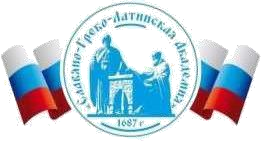 Автономная Некоммерческая Организация Высшего Образования«Славяно-Греко-Латинская Академия»Б2.В.02(Пд) ПРОГРАММА ПРОИЗВОДСТВЕННОЙ ПРЕДДИПЛОМНОЙ ПРАКТИКИ  (наименование практики) Москва, 2022 г.Руководитель образовательной программы  -  И.о. декана, зав.кафедрой, канд. экон. наук, доцент Смирнова Ольга Олеговна, д-р экон. наук, профессор Парахина В.Н. СОГЛАСОВАНО: Гайденко 	Владимир 	Васильевич, 	генеральный 	директор, 	 	ООО «МЕДИАГРУППА» Протокол заседания Учебно-методической комиссии от «22» апреля 2022 г. протокол № 5 Цели практикиЦелями производственной преддипломной практики по направлению подготовки 38.03.02 Менеджмент являются развитие личностных качеств, формирование профессиональных компетенций на основе гармоничного сочетания теоретической и практической подготовки выпускающихся менеджеров, позволяющих на высоком уровне осуществлять в дальнейшем профессиональную деятельность в области управления материальными, финансовыми, информационными и человеческими ресурсами, а также закрепление  и углубление теоретических  знаний, приобретение практических навыков и компетенций, выработки практических навыков исследовательской работы, культуры делового общения, а также опыта самостоятельной профессиональной деятельности. Задачи практикиЗадачами практики являются: закрепление и углубление теоретических знаний, полученных студентами в процессе обучения;  формирование профессиональных компетенций, предполагающих  знание и понимание теоретических основ функционирования предприятий и  решению стоящих перед ними задач;  формирование современных знаний и принципов организации деятельности организаций и их структурных подразделений; изучение планирования и управления производством, анализа производственно-хозяйственной деятельности организаций; анализ перспективных и текущих планов деятельности предприятий; изучение и анализ маркетинговой службы предприятия; изучение технологии разработки, оценки и реализации проектов развития предприятия; формирование умений анализировать существующие механизмы работы организаций, разрабатывать и обосновывать предложения по их совершенствованию; приобретение практического опыта в  поиске, анализе и оценке информации для подготовки и принятия управленческих решений; приобретение опыта управленческой, организационной и воспитательной работы в коллективе 3. Место практики в структуре образовательной программы высшего образованияПроизводственная преддипломная практика образовательной программы, разработанной в соответствии с ФГОС ВО по направлению подготовки 38.03.02 Менеджмент, относится к части, формируемой участниками образовательных отношений, блока 2. Практики.  Производственная преддипломная практика является обязательным этапом обучения и предусматривается учебным планом выпускающей кафедры «Менеджмент».  Производственная преддипломная практика предполагает закрепление полученных знаний и базируется на материалах, полученных в ходе прохождения производственной практики по получению профессиональных умений и опыта профессиональной деятельности, и на следующих дисциплинах: «Инновационное предпринимательство», «Управление репутацией и антикризисные коммуникации в цифровой среде», «Управление инновационно-инвестиционными проектами», «Маркетинг инноваций», «Социально ориентированное бизнес-проектирование», «Цифровые технологии в управлении организацией», «Устойчивое развитие», «PR-менеджмент», «Психология управления и лидерства». Требования к входным знаниям, умениям и готовности студентов, приобретенным в результате освоения предшествующих частей ОПОП ВО: знать: содержание, смысл, основные цели, социальную значимость профессии менеджера; законы развития общества, мышления и уметь применять эти знания в профессиональной деятельности;  организацию и управление производственными процессами на предприятии; современные системы оплаты труда производственно-промышленного персонала; виды производственных структур; организационно-правовые основы анализа производственно-хозяйственной деятельности предприятия; методы учета затрат и калькулирования себестоимости продукции; методы оценки состояния и уровня организации производства; сущность и виды доходов, расходов и финансовых результатов предприятия; логику и методы планирования использования производственной мощности; современные методы планирования; направления и методы оценки финансового состояния предприятия; формы и методы организации процесса производства; методы контроля и регулирования хода производства; уметь: анализировать и оценивать социально-значимые явления, события, процессы;организовать свой труд;  определять параметры качества управленческих решений и осуществления административных процессов, выявлять отклонения и принимать корректирующие меры; проводить анализ, оценивать уровень организации производства и выявлять организационные резервы; осуществлять выбор и построение производственной структуры предприятия, проводить анализ производственной структуры предприятия; охарактеризовать порядок организации технического обслуживания оборудования; проанализировать производственную мощность предприятия; проанализировать методы расчета себестоимости продукции и распределения косвенных расходов; анализировать финансово-экономические показатели деятельности предприятия; принимать решения, направленные на оптимизацию социального, финансового, хозяйственного результата управленческой деятельности; разрабатывать практические рекомендации по повышению эффективности управления и организации производственного процесса предприятия; владеть: основными методами количественного анализа и моделирования, теоретического и экспериментального исследования;  навыками самостоятельной, творческой работы;  способен порождать новые идеи, находить подходы к их реализации;  способен применять имеющиеся технологии и методы кадровой работы; специализированным терминологическим аппаратом и современным аналитически инструментарием управленческой деятельности; современными инструментальными средствами, позволяющими реализовывать разработанные аналитические решения;  методикой разработки программ и планов развития организации, коллектива;  профессиональными качествами будущего специалиста по управлению экономикой государственного и частного секторов; навыками делового общения: публичные выступления, переговоры, проведение совещаний, деловую переписку, электронные коммуникации. Прохождение данной практики необходимо в качестве предшествующей формы подготовки к защите выпускной квалификационной работы и защиты выпускной квалификационной работы. Место и время проведения практикиМесто прохождения практики определяется с учетом пожелания обучающихся и может быть выбрано обучаемым самостоятельно. Производственная преддипломная практика проводится в организациях различной организационно-правовой формы (коммерческие, некоммерческие), в органах государственного и муниципального управления и иных профильных учреждениях и организациях, с которыми заключены договоры о практической подготовке обучающихся: Банк ВТБ (ПАО) ПАО "Сбербанк России"  АО "Монокристалл" ООО "Кофетун-Юг" ООО "Авенир" ООО "Бест Практик консалт" ГКУ «Многофункциональный центр предоставления государственных и муниципальных услуг». В соответствии с графиком учебного процесса и учебным планом подготовки обучающихся по направлению 38.03.02 Менеджмент производственная преддипломная практика проводится на 4 курсе в 8 семестре в течение четырех недель. Перечень планируемых результатов по практике, соотнесённых с планируемыми результатами освоения образовательной программыСтруктура и содержание практикиОбщая трудоемкость производственной преддипломной практики составляет 6 зачетных единиц, 162 часа. Методические рекомендации для студентов  по прохождению практики7.1 Использование материала учебно-методического комплекса практикиНа первом этапе необходимо ознакомиться со структурой практики, обязательными видами работ и формами отчетности, которые отражены в Методических указаниях по организации и проведению практики, разработанных на кафедре. Для успешного выполнения заданий по производственной преддипломной практике, обучающемуся необходимо самостоятельно детально изучить представленные источники литературы.  7.2 Фонд оценочных средств по практикеФонд оценочных средств (ФОС) по производственной преддипломной практике базируется на перечне осваиваемых компетенций с указанием этапов их формирования в процессе прохождения практики. ФОС обеспечивает объективный контроль достижения запланированных результатов обучения. ФОС включает в себя:  описание показателей и критериев оценивания компетенций на различных этапах их формирования, описание шкал оценивания; методические материалы, определяющие процедуры оценивания знаний, умений, навыков и (или) опыта деятельности, характеризующих этапы формирования компетенций; типовые контрольные задания и иные материалы, необходимые для оценки знаний, умений и уровня овладения формируемыми компетенциями в процессе прохождения практики.  ФОС является приложением к данной программе практики. Учебно-методическое и информационное обеспечение практикиРекомендуемая литература.8.1.1 Основная литература: Добреньков, В. И. Социология менеджмента : учебник для вузов / В. И. Добреньков, А. П. Жабин, Ю. А. Афонин. - Социология менеджмента,2022-02-01. - Электрон. дан. (1 файл). - Москва : Академический проект, 2020. - 277 с. - электронный. - Книга находится в премиум-версии ЭБС IPR BOOKS. - ISBN 978-5-8291-3167-8, экземпляров неограничено Нестеренко, Н. А. Контент-менеджмент. Универсальный инструмент для заработка в интернете / Н. А. Нестеренко, А. В. Шантарин. - Контент-менеджмент. Универсальный инструмент для заработка в интернете,2022-05-25. - Электрон. дан. (1 файл). - Москва : СОЛОН-Пресс, 2019. - 256 с. - электронный. - Книга находится в премиум-версии ЭБС IPR BOOKS. - ISBN 978-5-91359-289-7, экземпляров неограничено Селезнева, Н. Н. Налоговый менеджмент. Администрирование, планирование, учет Электронный ресурс : Учебное пособие для студентов вузов, обучающихся по специальностям 080107 «Налоги и налогообложение», 080105 «Финансы и кредит», 080109 «Бухгалтерский учет, анализ и аудит» / Н. Н. Селезнева. - Налоговый менеджмент. Администрирование, планирование, учет,2022-03-26. - Москва : ЮНИТИ-ДАНА, 2017. - 224 с. - Книга находится в премиум-версии ЭБС IPR BOOKS. - ISBN 978-5-238-01175-2, экземпляров неограничено 8.1.2 Дополнительная литература:  Брусов, П. Н. Финансовый менеджмент. Финансовое планирование : учеб. пособие для вузов / П. Н. Брусов, Т. В. Филатова. - 2-е изд., стер. - Москва : КноРус, 2013. - 227 с. : ил., табл. ; 21 см. - (Бакалавриат). - Гриф: Рек. УМО. - Библиогр.: с. 224-226. - ISBN 978-5-406-02781-3, экземпляров неограничено Данилина, Е. И. Инновационный менеджмент в управлении персоналом / Е.И. Данилина ; Д.В. Горелов ; Я.И. Маликова. - Москва : Издательско-торговая корпорация «Дашков и К°», 2016. - 208 с. - (Учебные издания для бакалавров). - ISBN 978-5-394-02527-3, экземпляров неограничено  Ермишина, Е.Б. Макроэкономика Электронный ресурс : учебное пособие / Т.В. Долгова / Е.Б. Ермишина. - Краснодар, Саратов : Южный институт менеджмента, Ай Пи Эр Медиа, 2017. - 276 c. - Книга находится в базовой версии ЭБС IPRbooks. - ISBN 978-5-93926-305-4, экземпляров неограничено Игрунова, О. М. Методика и практика проведения маркетинговых исследований различных рынков товаров и услуг / О.М. Игрунова, 1. - 2-е изд., стер. - М.|Берлин : Директ-Медиа, 2016. - 102 с. - ISBN 978-5-4475-6041-6, экземпляров неограничено Интегрированные маркетинговые коммуникации Электронный ресурс : учебник / В.В. Синяев / О.Н. Романенкова / В.М. Маслова / И.М. Синяева ; ред. И.М. Синяева. - Интегрированные маркетинговые коммуникации,2020-10-10. - Москва : ЮНИТИ-ДАНА, 2017. - 504 c. - Книга находится в базовой версии ЭБС IPRbooks. - ISBN 978-5-238-02309-0, экземпляров неограничено Панкратова, О.В. Инфраструктура рынка Электронный ресурс : практикум / О.В. Панкратова. - Ставрополь : Северо-Кавказский федеральный университет, 2016. - 127 c. - Книга находится в базовой версии ЭБС IPRbooks., экземпляров неограничено  Пивоваров, С. Э. Международный менеджмент : учебник / С. Э. Пивоваров, Л. С. Тарасевич, А. И. Майзель. - 4-е изд. - СПб. : Питер, 2008. - 720 с. - (Учебник для вузов). - Имен. указ.: с. 621. - Предм. указ.: с. 622-645. - Иностр. терм.: с. 646-647. - ISBN 978-5-91180-630-9, экземпляров неограничено  8. Персональный менеджмент : учебник [по спец. 061100 "Менеджмент орг."] / С.Д. Резник, С.Н. Соколов, Ф.Е. Удалов, В.В. Бондаренко ; под общ. ред. С.Д. Резника ; Пенз. гос. архит.-строит. акад. [и др.]. - [2-е изд., перераб. и доп.]. - Москва : ИНФРА-М, 2006. - 620, [1] с. : ил. - (Высшее образование). - Гриф: Рек. МО. - Библиогр.: с. 608-618 (247 назв.) и в конце гл. - ISBN 5-16-002580-4, экземпляров неограничено Ионова, Ю. Г. Финансовый менеджмент / Ю.Г. Ионова ; В.А. Леднев ; М.Ю. Андреева. - Москва : Московский финансово-промышленный университет «Синергия», 2016. - 288 с. - (Легкий учебник). - ISBN 978-5-4257-0231-9, экземпляров неограничено  Исаев, Д. В. Корпоративное управление и стратегический менеджмент: информационный аспект / Д.В. Исаев. - Москва : Издательский дом Высшей школы экономики, 2009. - 250 с. - ISBN 987-5-7598-0697-4, экземпляров неограничено  Кметь, Е. Б. Управление маркетингом : Учебник / Кметь Е. Б. - Саратов : Вузовское образование, 2016. - 284 с. - Книга находится в базовой версии ЭБС IPRbooks., экземпляров неограничено Парахина, В. Н. Самоменеджмент : Учебное пособие / Парахина В. Н. - Москва : Московский государственный университет имени М.В. Ломоносова, 2012. - 368 с. - Книга находится в базовой версии ЭБС IPRbooks. - ISBN 978-5-211-06254-2, экземпляров неограничено Костылева, С. Ю. Экономический маркетинг : Учебно-методическое пособие для студентов, обучающихся по направлениям подготовки «Экономика», «Менеджмент» / Костылева С. Ю. - Саратов : Вузовское образование, 2015. - 187 с. - Книга находится в базовой версии ЭБС IPRbooks., экземпляров неограничено Курлыкова, А. В. Стратегический менеджмент : учебное пособие : [для студентов вузов, обучающихся по напр. 080200.62 "Менеджмент" (квал. (степень) "бакалавр")] / А.В. Курлыкова. - Москва : РИОР : ИНФРА-М, 2013. - 171 с. : ил., табл. - (Высшее образование). - Библиогр.: с. 166-170. - ISBN 978-5-369-01143-0. - ISBN 978-5-16-006382-9, экземпляров неограничено Лашко, С. И. Международный маркетинг : Учебное пособие / Лашко С. И. - Краснодар : Южный институт менеджмента, 2012. - 248 с. - Книга находится в базовой версии ЭБС IPRbooks. - ISBN 978-5-93926-211-8, экземпляров неограничено Семенова, И. И. История менеджмента Электронный ресурс : Учебное пособие для студентов вузов, обучающихся по экономическим специальностям / И. И. Семенова. - История менеджмента,2022-03-26. - Москва : ЮНИТИ-ДАНА, 2017. - 199 с. - Книга находится в премиум-версии ЭБС IPR BOOKS. - ISBN 978-5-238-01330-5, экземпляров неограничено Сальникова, Л. С. Репутационный менеджмент. Современные подходы и технологии : учебник и практикум для академического бакалавриата / Л.С. Сальникова ; Моск. гос. ин-т междунар. отношений (ун-т) МИД России. - Москва : Юрайт, 2017. - 296 с. : ил., табл. - (Бакалавр. Академический курс). - Гриф: Рек. и Доп. УМО. - Библиогр.: с. 294-295. - ISBN 978-5-534-00950-7, экземпляров неограничено Фомичев, А. Н. Стратегический менеджмент / А.Н. Фомичев. - Москва : Дашков и Ко, 2014. - 468 с. - ISBN 978-5-394-01974-6, экземпляров неограничено Устав организации (базы-практики). 8.1.3 Методическая литература:  1. Методические указания по организации и проведению производственной преддипломной практики для студентов направления подготовки 38.03.02 «Менеджмент» [Электронная версия]. 8.1.4 Интернет-ресурсы:  http://www.marketing.spb.ru – Энциклопедия маркетинга. http://www.uptp.ru – Проблемы теории и практики управления.  http:// http://www.mathnet.ru - Проблемы управления.  http://www.amr.ru – Ассоциация менеджеров России (АМР).  http://www.e-xecutive.ru – Сообщество менеджеров и профессионалов. http://www.ilo.ru – Международная организация труда. http://www.hrmguide.net – Международный портал по управлению персоналом. http://www.atkinson.yorku.ca – Научные исследования в области управления персоналом. http://ethicscenter.ru/ – Этика. Образовательный ресурсный центр. 10. Справочно-правовая система «Консультант Плюс». 11. Профессиональная база данных Росстата/Режим доступа:http://www.gks.ru/wps/wcm/connect/rosstat_main/rosstat/ru/statistics/databases/ 12. Информационная справочная система КонсультантПлюс. // Режим доступа:  http://www.consultant.ru Информационная справочная система ГАРАНТ.РУ // Режим доступа:   http://www.garant.ru/ Федеральный образовательный портал «Экономика Социология Менеджмент» - // Режим доступа: http://ecsocman.hse.ru. Отчетность предприятий и организаций. 8.2 Программное обеспечение:  Операционная система: Microsoft Windows 8: 2013-02(3000). Бессрочная лицензия. Окончание бесплатной поддержки – 2023-01 Обновления: Definition 1.203.2523.0  от 19.08.2015 г.;   Definition 1.227.706.0  от 29.08.2016г.;  Definition 1.249.918.0  от 11.08.2017 г.; Definition 1.273.1346.0 от 14.08.2018г.; Definition 1.299.822.0  от 02.08.2019 г. Базовый пакет программ Microsoft Office (Word, Excel, PowerPoint).  MicrosoftOfficeStandard 2013: Лицензирование Microsoft Office https://support.microsoft.com/ru-ru/lifecycle/search/16674 Дата начала жизненного цикла 09.01.2013 г. Набор обновлений Office 2013 Service Pack 1 (начало жизненного цикла 25.02.2014 г., окончания поддержки 11.04.2023 г.) Обновления: номер версии 15.0.4693.1002 от 10.02.2015 г.; 15.0.4745.1002 от 11.08.2015 г.; номер версии 15.0.4849.1003 от 9.08.2016 г.; номер версии 15.0.4953.1001 от 27.07.2017 г.; номер версии 15.0.5059.1000 от 14.08.2018 г.; номер версии 15.0.5163.1000 от 13.08.2019 г.  8.3 Материально-техническое обеспечение практики 8.4 Особенности прохождения практики лицами с 	ограниченными возможностями здоровьяОбучающимся с ограниченными возможностями здоровья предоставляются специальные учебники, учебные пособия и дидактические материалы, специальные технические средства коллективного и индивидуального пользования, услуги ассистента (помощника), оказывающего обучающимся необходимую техническую помощь, а также услуги сурдопереводчиков и тифлосурдопереводчиков. Прохождение практики обучающимися с ограниченными возможностями здоровья осуществляется с учетом особенностей психофизического развития, индивидуальных возможностей и состояния здоровья. В целях доступности получения высшего образования по образовательной программе лицами с ограниченными возможностями здоровья при прохождении практики обеспечивается: 1) для лиц с ограниченными возможностями здоровья по зрению: присутствие ассистента, оказывающий студенту необходимую техническую помощь с учетом индивидуальных особенностей (помогает занять рабочее место, передвигаться, прочитать и оформить задание, в том числе, записывая под диктовку), письменные задания, а также инструкции о порядке их выполнения оформляются увеличенным шрифтом, специальные учебники, учебные пособия и дидактические материалы (имеющие крупный шрифт или аудиофайлы), индивидуальное равномерное освещение не менее 300 люкс, при необходимости студенту для выполнения задания предоставляется увеличивающее устройство; 2) для лиц с ограниченными возможностями здоровья по слуху: присутствие ассистента, оказывающий студенту необходимую техническую помощь с учетом индивидуальных особенностей (помогает занять рабочее место, передвигаться, прочитать и оформить задание, в том числе, записывая под диктовку), обеспечивается наличие звукоусиливающей аппаратуры коллективного пользования, при необходимости обучающемуся предоставляется звукоусиливающая аппаратура индивидуального пользования; обеспечивается надлежащими звуковыми средствами воспроизведения информации; 3) для лиц с ограниченными возможностями здоровья, имеющих нарушения опорнодвигательного аппарата (в том числе с тяжелыми нарушениями двигательных функций верхних конечностей или отсутствием верхних конечностей): письменные задания выполняются на компьютере со специализированным программным обеспечением или надиктовываются ассистенту; по желанию студента задания могут выполняться в устной форме. СОГЛАСОВАНОДиректор Института _______________________,кандидат философских наук_______________________Одобрено:Решением Ученого Советаот «22» апреля 2022 г.протокол № 5УТВЕРЖДАЮРектор АНО ВО «СГЛА»_______________ Храмешин С.Н.Направление подготовки  Направление подготовки  38.03.02 Менеджмент Направленность (профиль)  Направленность (профиль)  Управление бизнесом Год начала обучения Год начала обучения 2022 Форма обучения Форма обучения очная Реализуется в 8 семестре Код, формулировка компетенции Код, формулировка индикатора  Планируемые результаты, характеризующие этапы формирования компетенций, индикаторов ПК-3Способен осуществлять информационно-аналитическую деятельность по разработке стратегии и принимать участие в ее реализацииИД-1 ПК-3  Применяет знания, владеет комплексом навыков  в сфере антикризисного управления и управления инвестициями при разработке и оптимизации стратегии организации уверенно применяет и использует навыки в сфере антикризисного управления и управления инвестициями при разработке и оптимизации стратегии организации ПК-3Способен осуществлять информационно-аналитическую деятельность по разработке стратегии и принимать участие в ее реализацииИД-2 ПК-3  Понимает процессы управления изменениями для обеспечения эффективных управленческих решений профессионально понимает процессы управления по изменениями для обеспечения эффективных управленческих решений и демонстрирует профессиональные навыки при осуществлении Информационно-аналитической деятельности и обоснованию практической реализации стратегических подходов к управлению качеством, затратами ценообразованием организации ПК-3Способен осуществлять информационно-аналитическую деятельность по разработке стратегии и принимать участие в ее реализацииИД-3 ПК-3  Способен осуществлять информационно-аналитическую деятельность по обоснованию и практической реализации стратегических подходов к  управлению качеством, затратами и ценообразованием организациипрофессионально понимает процессы управления по изменениями для обеспечения эффективных управленческих решений и демонстрирует профессиональные навыки при осуществлении Информационно-аналитической деятельности и обоснованию практической реализации стратегических подходов к управлению качеством, затратами ценообразованием организации ПК-4Способен оценивать возможности развития организации и бизнесов, участвовать в разработке  и реализации проектов и программ в современной бизнес-среде с учетом ее цифровой трансформацииИД-1 ПК-4  Применяет комплекс знаний в сфере управления инвестициями, а также владеет навыками организации, финансирования,  оценки эффективности проектов в современной бизнес-среде с учетом ее цифровой трансформации демонтирует все знания и навыки в применении комплекса знаний в сфере управления инвестициями, а также владеет навыками организации, финансирования,  оценки эффективности проектов в современной бизнес-среде с учетом ее  цифровой  трансформации ПК-4Способен оценивать возможности развития организации и бизнесов, участвовать в разработке  и реализации проектов и программ в современной бизнес-среде с учетом ее цифровой трансформацииИД-2 ПК-4   Способен осуществлять комплекс действий направленных на сопровождение проектов и программ в современной бизнес-среде с учетом ее цифровой трансформации и  автоматизации управления демонстрирует профессиональные навыки сопровождения   проектов и программ в современной бизнес-среде с учетом ее цифровой трансформации и автоматизации управления Разделы практики(этапы)Реализуемые компетенции/индикаторыВиды учебной работы на практике, включая самостоятельную работу студентовТрудоемкость (час.)Трудоемкость (час.)Формы текущего контроляПодготовительныйПК-3ПК-4Участие в ознакомительных лекциях в организации (на предприятии), ознакомление с правилами внутреннего трудового распорядка, производственный инструктаж, в т.ч. инструктаж по технике безопасности 2222Запись в журнале по технике безопасности ПроизводственныйПК-3ПК-4Составление рабочего плана и графика прохождения практики; выполнение производственных заданий, сбор, обработка и систематизация фактического и литературного материала; выбор индивидуального задания в соответствии с целью выполнения выпускной квалификационной работы, изучение нормативно-правовых актов и внутриорганизационной документации, регламентирующей деятельность соответствующей организации, ее структурных подразделений и сотрудников; изучение целей, задач, структурно-функциональных особенностей, методов работы, места и роли в соответствующей организации; изучение порядка организационного, документационного и информационного обеспечения работы соответствующей организации 6060Производственное задание, записи в дневнике, письменный отчет АналитическийПК-3ПК-4Анализ организации производства, труда и управления на предприятии;  анализ экономической деятельности на предприятии по функциям менеджмента; анализ информационных технологий в управлении предприятием; анализ полученной информации; обработка и систематизации фактического и литературного материала для написания отчета и зачетного (индивидуального) задания; подготовка отчета по практике, получение отзыв на характеристики 6060Индивидуальное задание, записи в дневнике, письменный отчет ЗаключительныйПК-3ПК-4Обобщение собранного материала, оформление отчета по практике и зачетного (индивидуального задания) и их согласование с научным руководителем; предоставление отчета по практике, дневника и отзыва-характеристики на кафедру, устранение замечаний руководителя практики, защита отчета и участие в итоговой конференции 2020Защита отчета и зачетного (индивидуального) задания, предоставление заполненного дневника по практике ИтогоИтогоИтогоИтого162Практическая подготовка Осуществляется в структурных подразделениях Академии и (или) в организациях, осуществляющих деятельность по профилю соответствующей образовательной программы, в том числе ее структурном подразделении. Самостоятельная работа Помещение для самостоятельной работы обучающихся, оснащенное компьютерной техникой с возможностью подключения к сети Интернет и возможностью доступа к электронной информационно-образовательной среде. 